Si usted ha accedido a este formato a través de un medio diferente al sitio http://web.www3.unicordoba.edu.co/es/calidad/documentos asegúrese que ésta es la versión vigente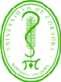 UNIVERSIDAD DE CÓRDOBACÓDIGO:UNIVERSIDAD DE CÓRDOBAFDOC-XXUNIVERSIDAD DE CÓRDOBAVERSIÓN: 01UNIVERSIDAD DE CÓRDOBAEMISIÓN:XXXPÁGINA1 de 1FORMATO 5. EVALUACIÓN DEL INFORME FINAL DEL TRABAJO DE EXTENSIONEMISIÓN:XXXPÁGINA1 de 1FacultadProgramaEstudianteEstudianteDirectorLugar y FechaTítulo de proyecto o propuestaTítulo de proyecto o propuestaPARÁMETROSEXTENSION (%)NOTA (0-5)NOTA FINAL (EN %)Calidad y coherencia de la redacción del trabajo10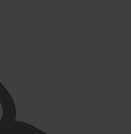 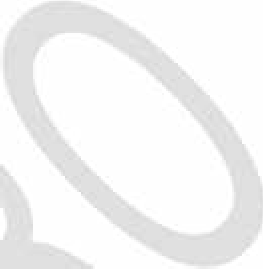 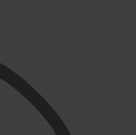 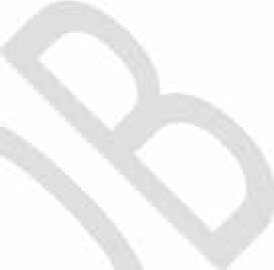 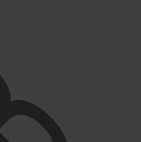 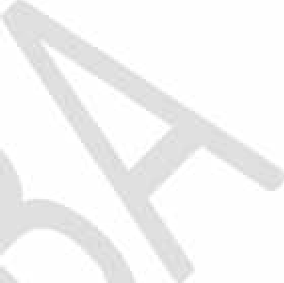 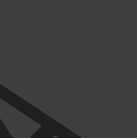 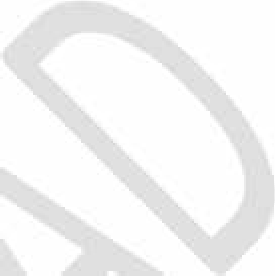 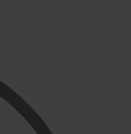 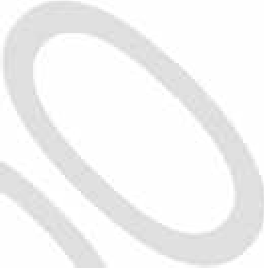 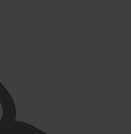 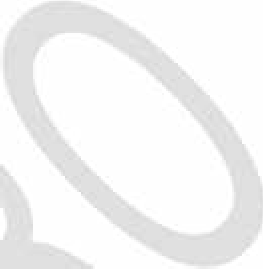 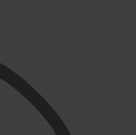 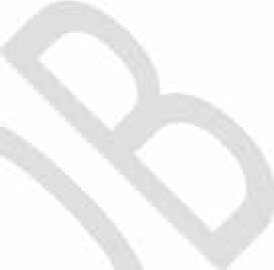 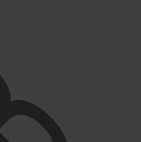 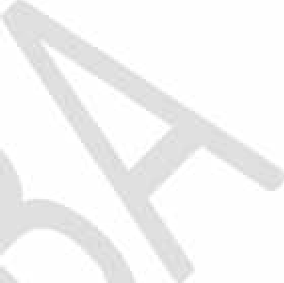 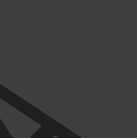 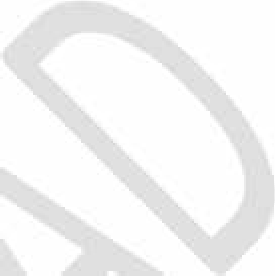 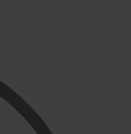 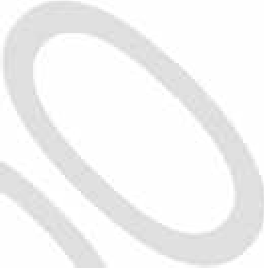 Cumplimiento de los objetivos10Análisis e interpretación de los resultados20Relación de los objetivos con los productos obtenidos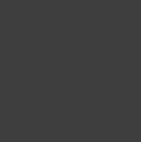 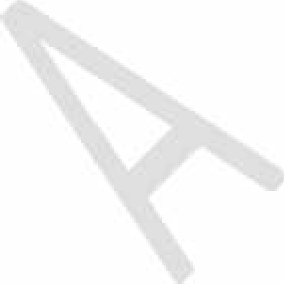 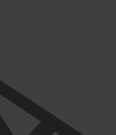 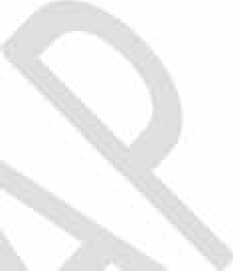 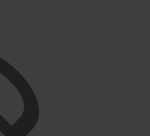 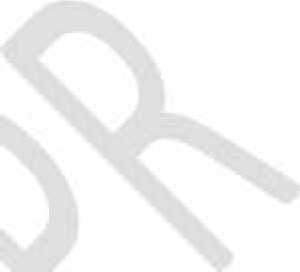 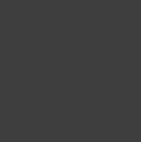 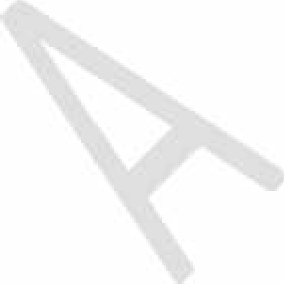 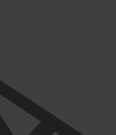 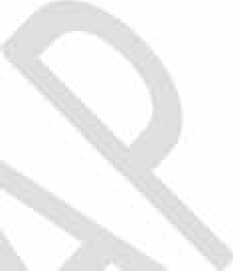 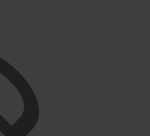 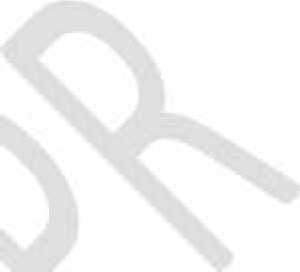 15Conclusiones y Recomendaciones10Calidad de los documentos que soportan la ejecución del  proyecto5Impacto del trabajo en la sociedad20Nombre del JuradoCedula de CiudadaníaFirma del jurado